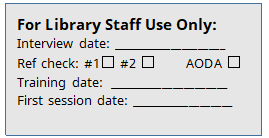 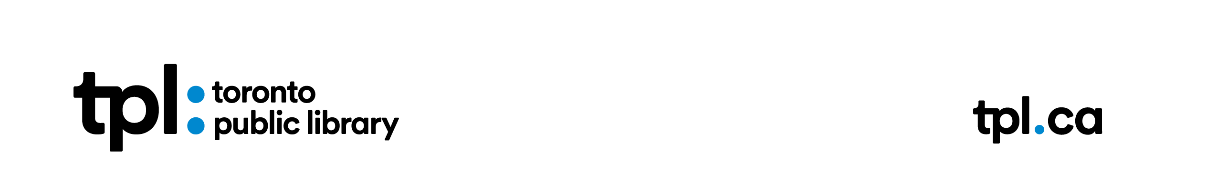 Adult Literacy ProgramVolunteer ApplicationAccessibility Statement: If you identify as a person with a disability or a person who is Deaf, and require this document in an accessible format, please contact adultliteracy@tpl.ca or use the online form at tpl.ca/accessibility to make a request.Please email the completed application to adultliteracy@tpl.caAlternatively, submit the completed application to any TPL branch. Branch staff: send the completed application to Adult Literacy – NYCL ConcourseFor more information about Adult Literacy Services, visit tpl.ca/adultliteracyToday’s Date: 1. Personal InformationName: Street Address: 			City:  				Province and Postal Code: Primary Phone: Secondary Phone: Email address:  2. Relevant ExperienceEducation: Work Experience: Volunteer Experience: Skills, Interests, Hobbies:  Have you volunteered with this or another Toronto Public Library program in the past?  No	  Yes      If yes, which program and when? 3. Location and AvailabilityVolunteer Locations (click/tap all locations that you are interested in):Volunteer opportunities are only available Monday-Friday during Office Hours. For each location’s office hours, visit: tpl.ca/support-us/volunteering/adult-literacy  Albion (Albion & Kipling)  Barbara Frum (Bathurst & Lawrence)  Don Mills (Don Mills & Lawrence)  Downsview (Keele & Wilson)  Fairview (Don Mills & Sheppard)  Malvern (Sheppard & Neilson)  Maria A. Shchuka (Eglinton & Dufferin)  North York Central (Yonge & Sheppard)   S.Walter Stewart (O’Connor & Coxwell)    York Woods (Finch & JanePlease indicate the times you are available to volunteer:  Mornings			  Afternoons		  Evenings4. References	Professional Reference:A professional reference can be any individual who is/was in a supervisory capacity to you (academic, volunteer or work).Name: Organization Name:  				Primary Phone:    Secondary Phone: Email: Relationship to you: How long have you known this person?: Personal Reference:A personal reference can be a friend or co-worker.Name: 				Primary Phone: 				Secondary Phone: Email: Relationship to you: How long have you known this person?: Reference Check Release:I, (applicant name) ___________________________, hereby authorize Toronto Public Library to solicit a reference from (professional reference name) ________________________________ and (personal reference name) _______________________ in connection with my application for this volunteer position, and to investigate any statements made herein, and I release Toronto Public Library and all others for liability in connection with the same.                     I hereby authorize the above named referees to provide a reference in connection with my application for this volunteer position, and release them from any liability in regard to the same.Signature: 			Date: 5. SignatureI hereby certify that all of the information included in this application form is true and complete.I understand that an incomplete application will not be considered, and that providing false or misleading information may result in dismissal, regardless of the time of discovery.Signature: 			Date: Thank you! We will hold your application for 12 months.Only those selected for an interview will be contacted. We appreciate your interest in volunteering with the Toronto Public Library.___________________________________________________________________________________________________________________________________Personal information on this form is collected under the authority of the Public Libraries Act, sections 20(a) and (d), and will be used only for the proper administration of volunteer services at Toronto Public Library.  Questions about the management of your personal information can be directed to the Privacy & Records Management Officer, Toronto Public Library, 789 Yonge Street, Toronto, ON, M4W 2G8, 416-395-5658.  Questions related to the status of your volunteer application can be directed to the Senior Department Head, Adult Literacy Services, Toronto Public Library, 5120 Yonge Street, Toronto, ON, M2N 5N9, 416-395-5552.___________________________________________________________________________________________________________________________________